ОТЧЕТУПРАВЛЯЮЩЕЙ ОРГАНИЗАЦИИ ООО «ЭНЕРГОПРОГРЕСС»О ВЫПОЛНЕНИИ ДОГОВОРА УПРАВЛЕНИЯ МНОГОКВАРТИРНЫМ ДОМОМ№ 63а по ул. Солидарности	ЗА ОТЧЕТНЫЙ ПЕРИОДс 01.01.2016 года по 31.12.2016 года.I. Общие сведения о многоквартирном домеII. Техническое состояние общего имущества многоквартирного домаIII. Отчет по затратам на содержание и текущий ремонт общего имущества жилого дома за 2016 г.IV. Отчет о движении денежных средств за отчетный периодГенеральный директор ООО «Энергопрогресс»  __________________   С. В. Данилович_______________________                                                                                                                                                          ЭП генеральный директор Данилович С.В., ООО «Энергопрогресс»Подробнее с отчетом управляющей организации ООО «Энергопрогресс» о выполнении договора управления многоквартирным домом в 2016 году Вы можете ознакомиться на сайте: http://energoprogress54.ru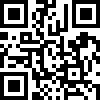 Приложение № 1ПЕРЕЧЕНЬобязательных работ и услугпо содержанию и ремонту общего имущества собственников помещений в многоквартирных домахпо ул. Солидарности 63ав 2016 г.1.Адрес многоквартирного домаул. Солидарности 63а2.Год постройки19683.Год последнего капитального ремонтанет4.Количество этажей55.Количество подъездов66.Количество квартир1007.Строительный объем20874м38.Площадь подвала1264м29.Площадь жилых помещений4405,35м210.Уборочная площадь лестниц504м211.Уборочная площадь других помещений общего пользования1264м212.Площадь земельного участка3900м2№ п/пНаименование конструктивных элементовОписание элемента (материал, конструкция)Техническое состояние1.Фундаментленточный сборныйТребуется ремонт отмостки 80 м2 2.ЦокольштукатуркаТребуется ремонт продухов – 10 шт3.Капитальные (несущие) стены:Капитальные (несущие) стены:Капитальные (несущие) стены:3.1Наружныекирпичудовлетворительное3.2Внутренниекирпичудовлетворительное4.Балконыбетон, 80 шт.Требуется ремонт - 17 шт5.Перекрытияж/б плитыудовлетворительное6.Крыша, кровлярубероидная 1420 м2, плоская с неорганизованным водостокомТребуется капитальный ремонт7.Места общего пользования:Места общего пользования:Места общего пользования:7.1Крыльца бетон, 4 шт.удовлетворительное7.2Лестницыбетонудовлетворительное7.3Полыбетонудовлетворительное7.4Окнадеревянные, 24 шт.удовлетворительное7.5Дверидеревянные, 6 шт.удовлетворительное7.5Двериметаллические, 6 шт.удовлетворительное8.Отделка:Отделка:Отделка:8.1Внутренняяизвестковая и масляная окраскаудовлетворительное8.2Наружнаянет10.Внутридомовые инженерные коммуникации:Внутридомовые инженерные коммуникации:Внутридомовые инженерные коммуникации:10.1ОтоплениестальТребуется установка общедомовых приборов учёта10.2Горячее водоснабжениестальТребуется:восстановление  теплоизоляции – 150 м;установка общедомовых приборов учёта10.3Холодное водоснабжениестальТребуется восстановление  теплоизоляции – 144 м10.4ВодоотведениечугунТребуется замена трубопроводов с фасонными частями – 6 м10.5ЭлектроснабжениеалюминийТребуется установка общедомовых электросчетчиков – 2 шт.10.6ГазоснабжениестальудовлетворительноеПеречень работ и услугНачисления за отчетный периодПлановые удельные затраты, руб./м2Фактические затраты, подтвержденные актами выполненных работ (услуг) за отчетный период, руб.Разница (руб.)1. Работы и услуги по содержанию 1 721 789,30   31,70   1 797 420,97   - 75 631,67   2. Работы по текущему ремонту 209 656,36   3,86   286 309,90   - 76 653,54    ВСЕГО работ по содержанию и ремонту 1 931 445,66   35,56   2 083 730,87   - 152 285,21   Наименование статей доходов и расходовСодержание и текущий ремонт общего имущества (руб.)Содержание и текущий ремонт общего имущества (руб.) 1. Долг (-) или остаток (+) на начало года -155531,89 2. Начислено           1 931 445,66    2.1. собственникам и нанимателям жилых помещений           1 931 445,66    3. Оплачено           1 465 393,30    3.1. собственниками и нанимателями жилых помещений (приватизированное жилье и договоры найма)           1 460 628,97    3.2. собственниками жилых помещений(Муниципалитет, МО РФ) 4764,33 в т.ч:  незаселенные жилые помещения 4764,33 4. Выполнено работ (оказано услуг) всего            2 083 730,87    5. Остаток на конец отчетного года                                                                                         ("-" - перевыполнено работ ;     "+" - недовыполнено работ) -           307 817,10   с учетом остатка на начало периода 6. Задолженность на конец отчетного года              662 966,70   с учетом долга на начало периода 6.1.  переходящая задолженность 2015г.              196 914,34    6.2. собственников и нанимателей жилых помещений (приватизированное жилье и договоры найма)                73 413,25    6.3. собственников жилых помещений(Муниципалитет, МО РФ)              392 639,11    6.3.1. задолженность из-за разницы в тарифах              306 978,67    6.3.2. задолженность по незаселенным жилым помещениям                85 660,44   №п/пОбщая площадь помещений   (м2)Общая площадь помещений   (м2)Общая площадь помещений   (м2)4526,264526,26Отчет за 2016 годОтчет за 2016 год№п/п- площадь жилых помещений   (м2)- площадь жилых помещений   (м2)- площадь жилых помещений   (м2)4526,264526,26Отчет за 2016 годОтчет за 2016 год№п/пПеречень обязательных работ и услугПеречень обязательных работ и услугУсловия  выполнения  работ, оказания услугСтоимостьработ и услуг:Стоимостьработ и услуг:Стоимостьработ и услуг:Стоимостьработ и услуг:№п/пПеречень обязательных работ и услугПеречень обязательных работ и услугУсловия  выполнения  работ, оказания услугВ год, руб.За 1 м2, руб. в месяцВ год, руб.За 1 м2, руб. в месяц11Техническое обслуживание внутридомового инженерного оборудования и конструктивных элементов зданийПроведение технических осмотров, профилактический ремонт и устранение незначительных неисправностей в системах отопления, водоснабжения, водоотведения, электроснабжения и конструктивных элементах здания. Ремонт, регулировка, наладка и испытание систем центрального отопления. Ремонт и консервация поливочных систем. Укрепление трубопроводов, мелкий ремонт изоляции, протирка и смена перегоревших лампочек и выключателей в помещениях общего пользования, лестничных клеток, чердаках, уличном освещении. Смена и восстановление разбитых стекол в помещениях общего пользования; ремонт и укрепление тамбурных дверей; проверка состояния и восстановление продухов в цоколях здания, очистка кровли от мусора, грязи, снега, сосулек и т.д.                423 114,78   7,79423114,787,7922Санитарное содержание помещений общего пользованияСанитарное содержание помещений общего пользования231 925,56   4,27231925,564,2733Уборка земельного участка, входящего в состав общего имущества домаУборка земельного участка, входящего в состав общего имущества дома335 124,29   6,17335124,296,1744Внутридомовое газовое оборудование:70 066,50   1,2970066,501,2955Дератизация  и дезинсекциядератизация - ежемесячно,  дезинсекция -2 раза в год12 492,48   0,2312492,480,2366Вывоз и утилизация ТБО Ежедневно99 396,67   1,8399396,671,8377Вывоз и утилизация КГОПо мере необходимости61 919,24   1,1461919,241,1488Использование механизированной техники (автовышка, фронтальный погрузчик, МКСМ - многоцелевая коммунально-строительная машина ) Не менее 2-х раз в месяц 53 228,82   0,9853228,820,9899Услуги по эксплуатации и техническому обслуживанию узла учета холодного водоснабженияЕжемесячно17 380,84   0,3217380,840,32ВСЕГО стоимость работ и услуг по содержанию общего имущества в МКДВСЕГО стоимость работ и услуг по содержанию общего имущества в МКДВСЕГО стоимость работ и услуг по содержанию общего имущества в МКДВСЕГО стоимость работ и услуг по содержанию общего имущества в МКД1 304 649,17   24,021304649,1724,021010Управление многоквартирным домомПланирование работ по текущему содержанию общего имущества многоквартирного дома, планирование финансовых и технических ресурсов; осуществление систематического контроля над качеством услуг, работ подрядчиков и за исполнением иных договорных обязательств; оплата работ и услуг подрядчиков в соответствии с заключенными договорами, взыскание задолженности по оплате ЖКУ, ведение тех.документации, работа с населением в т.ч. рассмотрение обращений и жалоб по качеству обслуживания и др.130 356,29   2,40130356,292,401111Непредвиденный, в т.ч. аварийный ремонтПостоянно на системах водоснабжения, теплоснабжения, канализации, энергообеспечения286 783,83   5,28362415,516,67ВСЕГО стоимость работ и услуг по содержанию общего имущества в МКД, в том числе управление(в размере 10%)ВСЕГО стоимость работ и услуг по содержанию общего имущества в МКД, в том числе управление(в размере 10%)ВСЕГО стоимость работ и услуг по содержанию общего имущества в МКД, в том числе управление(в размере 10%)ВСЕГО стоимость работ и услуг по содержанию общего имущества в МКД, в том числе управление(в размере 10%)1 721 789,30   31,701797420,9733,091212 Текущий ремонтОчистка вентиляционных каналов17710,000,331212 Текущий ремонтРемонт вентиляционных шахт на кровле2526,260,051212 Текущий ремонтРемонт системы отопления 209 656,36   3,86266073,644,90ВСЕГО стоимость работ текущего ремонта общего имущества МКДВСЕГО стоимость работ текущего ремонта общего имущества МКДВСЕГО стоимость работ текущего ремонта общего имущества МКДВСЕГО стоимость работ текущего ремонта общего имущества МКД209 656,36   3,86286309,905,28ВСЕГО стоимость работ и услуг по содержанию жилых помещений МКДВСЕГО стоимость работ и услуг по содержанию жилых помещений МКДВСЕГО стоимость работ и услуг по содержанию жилых помещений МКДВСЕГО стоимость работ и услуг по содержанию жилых помещений МКД1931445,6635,562083730,8738,37